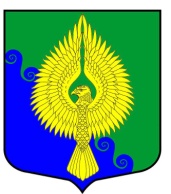 Внутригородское муниципальное образованиеСанкт-Петербургамуниципальный округ  ЮНТОЛОВОМуниципальный Совет(МС МО МО Юнтолово)6-го созываРЕШЕНИЕ«  » __________ 2021 года	 				               			 ПРОЕКТО внесении изменений в  решение Муниципального Совета от 12.08.2021 № 18  «Об утверждении Положения о бюджетном  процессе  муниципального образования муниципальный округ Юнтолово»В целях приведения в соответствие Бюджетному кодексу Российской Федерации и учитывая заключение Юридического комитета Администрации Губернатора Санкт-Петербурга от 27.09.2021 № 15-21-1619/21-0-0,Муниципальный Совет решил:Внести следующие изменения в Положение о бюджетном процессе муниципального образования муниципальный округ Юнтолово, утвержденное решением Муниципального Совета от 12.08.2021 № 18 (далее – Положение): В абзаце двадцать втором пункта 3 статьи 3 Положения слово «сводной» исключить. Абзац двадцать девятый пункта 3 статьи 3 Положения исключить. Абзац сорок третий пункта 3 статьи 3 Положения исключить. Пункт 2 статьи 5 Положения изложить в следующей редакции:«2. Составление проекта бюджета основывается на:- положениях послания Президента Российской Федерации Федеральному Собранию Российской Федерации, определяющих бюджетную политику (требования к бюджетной политике) в Российской Федерации;- документах, определяющих цели национального развития Российской Федерации и направления деятельности органов публичной власти по их достижению;- основных направлениях бюджетной политики муниципального образования;- прогнозе социально-экономического развития;- муниципальных программах и ведомственных целевых программах.»	1.5. В абзацах втором, третьем пункта 2 статьи 11 Положения исключить слова «или в плановом периоде».	1.6. Пункт 1 статьи 14 Положения исключить.	1.7. Пункт 10 статьи 21 Положения исключить.	1.8. Абзац второй пункта 1 статьи 23 Положения исключить.	1.9. Пункты 2,3 статьи 31 Положения изложить в следующей редакции:«2. Внешний муниципальный финансовый контроль является контрольной деятельностью контрольно-счетного органа муниципального образования.3. Внутренний муниципальный финансовый контроль является контрольной деятельностью органов муниципального финансового контроля, являющихся органами Местной Администрации.».1.10. Пункт 6 статьи 31 Положения исключить. Настоящее решение вступает в силу после его опубликования. Контроль за исполнением настоящего решения возложить на Главу муниципального образования.Глава муниципального образования,исполняющий полномочияпредседателя Муниципального Совета							    С.К. Гревцева